de economie		Dat is alles wat te maken heeft met de rijkdom van een land.de financiën			Je financiën, dat is je geld.de boekhouder	Een boekhouder schrijft op hoeveel geld iemand verdient en hoeveel iemand uitgeeft.	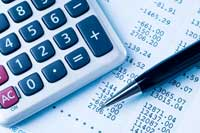 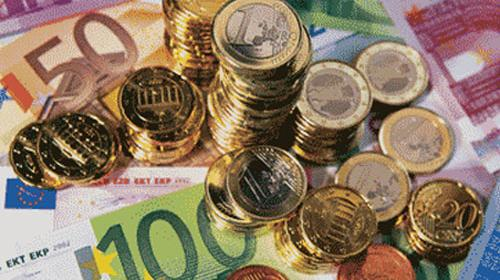 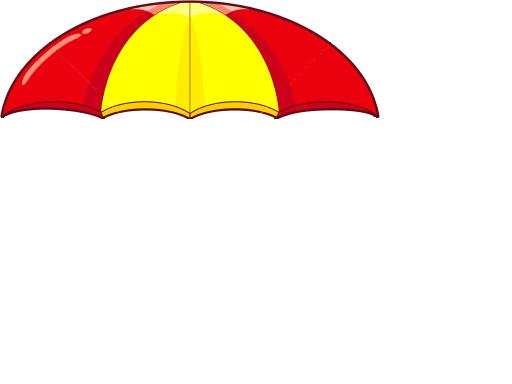 